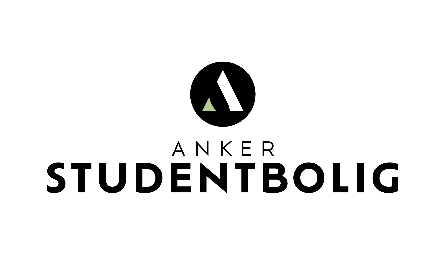 Information about the right of withdrawalRight of withdrawalYou have the right to withdraw from this agreement within 14days without giving any reason for this.The cancellation period expires 14 days after the conclusion of the agreement.In order to exercise the right of withdrawal, you must notify us unequivocally of your decision to withdraw from the agreement. This must be sent by e-mail:studentbolig@anker.oslo.no You can use the attached cancellation form, but it is not mandatory.In order to comply with the withdrawal period, it is sufficient that you send the message that you want to exercise the right of withdrawal before the withdrawal period expires.The effects of using the right of withdrawalIf you leave this agreement, we willrefund all payments we have received from you, without undue delay and in any case no later than 14 days after the day we receive notification of your decision to withdraw from this agreement.We make the refund with the same means of payment that you used for theoriginal transaction, unless youhas expressly agreed otherwise with us.In all cases, you will not be charged a fee as a result of the refund.Right of withdrawal formWhen buying goods and services that are notfinancial services.Fill out and return this form if youwant to leave the agreement.Completed form must be sent to:studentbolig@anker.oslo.no I hereby inform that I wish to withdraw from my agreement on renting student housing:Specify the rental object (address and room number):____________________________________________________________________________The agreement was entered into on (date): ____________Consumer name: _______________________Consumer address: _________________________________________________________Date: ________________________________